Čj.: ČŠIG-/-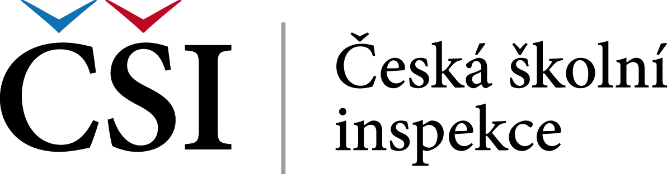 Smlouva o dílo
uzavřená podle § 2586 zákona č. 89/2012 Sb.,
občanský zákoník, ve znění pozdějších předpisů
Smluvní stranyČeská republika – Česká školní inspekcesídlo:	Fráni Šrámka 37, 150 21 Praha 5zastupující:	Mgr. Tomáš Zatloukal, ústřední školní inspektorIČ:	00638994bankovní spojení:	ČNB, Praha 1, číslo účtu: 7429061/0710kontaktní osoba:	Bc. Kamil Melicháreke-mail:	kamil.melicharek@csicr.czjako „objednatel“a…sídlo:	zastupující:	IČ:	zapsaná v obchodním rejstříku vedeném … soudem v ……, oddíl ……, vložka ……bankovní spojení:	kontaktní osoba:	jako „zhotovitel“
Úvodní ustanoveníTato smlouva byla uzavřena s vybraným uchazečem na základě zadávacího řízení veřejné zakázky malého rozsahu ČŠI Praha – Rozšíření parkoviště ústředí zadané objednatelem jako zadavatelem. Účel a cíle plnění vyplývají ze zadávací dokumentace podle věty první.
Předmět plněníZhotovitel se zavazuje v souladu s touto smlouvou řádně provést dílo specifikované v projektové dokumentaci. Rozsah plnění díla je stanoven oceněným výkazem výměr a další dokumentací a zahrnuje kompletní dodávku díla, včetně všech činností nutných pro jeho řádné a bezvadné provedení. Výkaz výměr je přílohou smlouvy č. 1, projektová dokumentace je přílohou smlouvy č. 2.Předmětem plnění je rozšíření parkoviště objektu České školní inspekce, Fráni Šrámka 37, 150 21 Praha 5 o 11 parkovacích míst pro osobní automobily a 4 – 5 parkovacích míst pro jízdní kola. Rozšíření parkoviště zahrnuje pokládku zatravňovacích panelů a betonové zámkové dlažby na zhutněný štěrkový podklad a zhutněné srovnané podloží, parkovací plocha bude lemovaná betonovými obrubníky.Dojde k vykácení nízké keřovité zeleně při vnitřním chodníku, v rámci plochy bude sejmuta ornice a provedeno zpevněné štěrkové podloží.Základním stavebním materiálem bude betonová přírodní šedá zámková dlažba, betonové šedé zatravňovací panely a obrubníky.Součástí plnění bude také dodávka, instalace a oživení slaboproudých technologií (ethernet LAN, přístupový systém ovládání vjezdové brány na karty, vrátník – IP videointerkom a IP kamera, vše včetně kabeláže), přičemž pro přístupový systém je požadována maximální kompatibilita s již instalovaným HW a SW stávajícího přístupového systému objednatele.Součástí plnění bude dále dodávka a instalace venkovního osvětlení po obvodu parkoviště.Okolní stavby budou chráněny před prašností a hlukem dle platné legislativy, stavební práce nebudou probíhat v nočních hodinách a ve dnech pracovního klidu.Stavební odpady budou likvidovány podle platné legislativy na řízených skládkách.Staveniště bude napojeno na rozvod vody a elektřiny ze stávající budovy ČŠI.Bližší vymezení předmětu plnění je uvedeno v příloze č. 1 této smlouvy výkazu výměr s položkovým rozpočtem.Zhotovitel prohlašuje, že se seznámil s projektovou dokumentací, skutečnou situací na místě a je seznámen se způsobem provedení díla a zahrnul do ocenění všechny stavební práce, dodávky a služby nutné ke splnění díla.Zjistí-li zhotovitel při plnění smlouvy důvody pro úpravu předmětu plnění, je povinen bezodkladně písemně informovat objednatele a navrhnout dodatek k této smlouvě. Není-li objednatelem stanoveno jinak, úpravy předmětu plnění zhotovitel při plnění zohlední až na základě účinného písemného dodatku k této smlouvě. Pokud tak zhotovitel neučiní, má se za to, že práce a dodávky jím provedené byly v předmětu díla a v jeho ceně zahrnuty.
Termíny a místo plněníMístem plnění je sídlo objednatele.Termín zahájení díla nejpozději do 5 dnů od podpisu smlouvy.Ke splnění díla dojde předáním díla zhotovitelem objednateli, a to ve stavu podle požadavků této smlouvy, právních předpisů, bez vad a nedodělků bránících užívání díla. O předání a  převzetí sepíšou zhotovitel a objednatel protokol podepsaný osobami oprávněnými je zastupovat. Dílo musí být splněno nejpozději do 30 dnů od podpisu smlouvy.Objednatel je povinen v protokolu o předání a převzetí popsat vady, nedostatky či své výhrady, pro které odmítl dílo převzít, případně popsat, jak se tyto vady projevují.
Práva a povinnosti smluvních stranZhotovitel je povinenstrpět průběžnou kontrolu plnění smlouvy,sepsat protokol o předání a převzetí,dodržet a respektovat při realizaci následující podmínky a omezení:Umožnit objednateli užití stávajícího parkoviště (trvale prostor jednotlivých parkovacích stání, dle potřeby středový pás pro zajíždění a vyjíždění vozidel) včetně vjezdu mimo části, kterou je pás šíře 5 metrů u zadní strany parkoviště (na kterou bude navázáno rozšířením). Zhotovitel tedy může pro vlastní manipulaci využít prostor odpovídající šířce cca 2 parkovacích míst po obou stranách a ve středovém pásu. Parkování techniky nebo umístění materiálu zhotovitelem je dále možné kdekoliv na plněním dotčené části pozemku (včetně výše uvedeného vyhrazeného pásu). Zhotovitel nese odpovědnost za případné škody způsobené na vozidlech parkujících v určeném prostoru (stávající parkoviště mimo posledních 2 stání na každé straně, resp. pásu šíře 5 metrů).Přerušení dodávky elektrické energie kdekoliv v budově mimo určenou větev napájení (instalace venkovního osvětlení a instalace napájení slaboproudých systémů) je možné pouze v termínu odsouhlaseném objednatelem. Požadavek k takovému přerušení musí být vznesen alespoň 2 pracovní dny před jeho plánovanou realizací.Veškeré práce způsobující výrazný hluk (bourací práce) omezující kancelářskou práci v přilehlé budově je možné bez omezení provádět pouze ve dnech pracovního klidu. V pracovních dnech jsou takové práce možné až po pracovní době od 16.00 do 6.00, v pátek od 14.00 hod. a dále neomezeně, vždy však při dodržení obecně závazných právních předpisů (zachování nočního klidu apod.). Akutní krátkodobé porušení této podmínky bude možné jen s předchozím souhlasem objednatele. Rekonstrukcí nesmí být dotčeny zásady a pravidla BOZP a PO pro zaměstnance objednatele.Zhotovitel předá objednateli písemný seznam pracovníků s uvedením jmen a příjmení.Zhotovitel může v důsledku provádění výkopových prací (pokládka kabeláže) omezit vjezd na parkoviště nebo do prostoru před garážemi, a to tak, že zcela, pak v nepřetržité délce maximálně 1 den (výhradně ve dnech pracovního klidu) nebo částečně (vozidla hmotnosti vyšší než 3,5 tuny) např. tím, že výkop opatří pojezdnou plošinou, pak takové omezení může trvat maximálně 4 dny. Toto omezení vyplývá z paralelně probíhající realizace jiného projektu. Pokud dojde k porušení těchto lhůt, bude objednatelem uplatněna sankce dle článku 9 odst. 1 této smlouvy.Objednatel je povinenumožnit pracovníkům zhotovitele přístup do místa plnění smlouvy,bezodkladně písemně upozornit zhotovitele na vady zjištěné během plnění smlouvy.
Cena plněníCelková cena plnění byla stanovena jako smluvní ve výšiCelková cena bez DPH	………,- Kč            DPH ve výši 21 %	………,- KčCelková cena včetně 21 % DPH	………,- Kč (slovy:…).Cena díla je stanovena jako maximálně přípustná a může být změněna jen na základě písemného dodatku ke smlouvě.Cena podle odstavce 1 je platná po celou dobu trvání této smlouvy bez ohledu na vývoj inflace či jiné skutečnosti promítající se do ceny výrobků či služeb na trhu.Smluvní strany výslovně sjednávají, že nejde o tzv. cenu podle rozpočtu bez záruky jeho úplnosti či rozpočtu nezávazného ve smyslu § 2622 občanského zákoníku a na její výši nemá vliv vynaložení či výše jakýchkoli nákladů či poplatků, k jejichž úhradě je zhotovitel na základě této smlouvy či obecně závazných právních předpisů povinen.Cenu podle odstavce 1 je možné měnit pouze, dojde-li ke změně zákona č. 235/2004 Sb., o dani z přidané hodnoty, ve znění pozdějších předpisů, zhotovitel bude účtovat daň z přidané hodnoty podle aktuální zákonné úpravy.Objednateli nebudou účtovány náklady spojené s dodatečně zjištěnými skutečnostmi, které měl možnost zhotovitel zjistit před uzavřením smlouvy.
Změny v plnění dílaJakákoliv změna v předmětu a rozsahu díla musí být technicky a cenově specifikována a odsouhlasena odpovědným zástupcem.Změna nesmí způsobit snížení kvality, bezpečnosti nebo užitných vlastností stavby.Na změny v plnění díla zpracuje zhotovitel změnový list zahrnující popis změny, důvod změny a finanční dopad na realizovanou stavbu a předloží jej do 5 dnů objednateli. Objednatel se zavazuje do 5 dnů od doručení změnového listu projednat změnu se zhotovitelem.Změna díla bude realizována pouze v případě odsouhlasení objednatelem a potvrzením v dodatku ke smlouvě. Bez uzavřeného dodatku nelze provádět změny v plnění díla.V případě, že zhotovitel provede změnu bez řádně projednaného a uzavřeného dodatku ke smlouvě, není povinností objednatele uhradit takto provedené práce a objednatel má právo požadovat uvedení věci do stavu před provedením změny.Pokud by byla změna odůvodněna skutečnostmi, které měl zhotovitel možnost zjistit již před podpisem smlouvy, uplatní se pro ni tento článek s tím, že není možné navýšení rozpočtu. Veškeré takové změny jdou k tíži zhotovitele. Zhotovitel byl v rámci podání nabídky zodpovědný za ocenění všech součástí plnění, a to i takových, které nejsou v plném detailu uvedeny v přiloženém výkazu výměr, přičemž jejich nutnost je zřejmá z obecně platných norem, projektové dokumentace (včetně technické zprávy a dalších dokumentů) nebo jejich nutnost vyplývá ze zjištění nabytých při prohlídce objektu, popř. existuje více možných řešení daného požadavku v souladu se zadáním zadavatele. Odpovědností uchazeče je také kontrola a revize řádné funkce výpočtů nastavených ve výchozí podobě výkazu výměr zadavatelem.
Platební podmínkyÚhrada ceny za plnění bude provedena na základě příslušného daňového dokladu – faktury po splnění díla doloženém protokolem o předání a převzetí předmětu plnění potvrzeném oprávněnou osobou objednatele a na základě závěrečného vyúčtování stavby se zohledněním provedených změn.Objednatel provede úhradu ceny plnění na základě faktury vystavené zhotovitelem. Faktura musí obsahovat náležitosti daňového dokladu ve smyslu zákona č. 235/2004 Sb., včetně doplnění dalších náležitostí faktury podle § 435 občanského zákoníku.Úhrada ceny bude provedena a účtována v CZK.V případě, že faktura nebude mít odpovídající náležitosti, je objednatel oprávněn ji vrátit ve lhůtě splatnosti zpět zhotoviteli k doplnění, aniž se tak dostane do prodlení se splatností. Lhůta splatnosti počíná běžet znovu od doručení náležitě doplněného či opraveného dokladu.Faktury budou splatné 30 dní od data jejich doručení na adresu sídla objednatele v závislosti na přidělení prostředků ze státního rozpočtu. Za zaplacení se považuje datum odepsání finanční částky za služby z účtu objednatele ve prospěch účtu zhotovitele.Objednatel nebude poskytovat zálohy.
Smluvní pokuty a odpovědnost za škoduObjednatel je oprávněn po zhotoviteli požadovat a zhotovitel je povinen uhradit smluvní pokutu za nedodržení termínů uvedených v této smlouvě z důvodů na straně zhotovitele, a to ve výši 5 000,- Kč za každé takové porušení za každý i započatý den prodlení.Ustanovení o smluvních pokutách dle této smlouvy nemají vliv na náhradu škody.Zhotovitel odpovídá za škodu způsobenou objednateli v důsledku porušení povinností zhotovitele, pokud toto porušení nebylo způsobeno okolností vylučující odpovědnost dle občanského zákoníku. Zhotovitel je v takovémto případě povinen zaplatit náhradu škody způsobenou objednateli.
Záruční podmínkyZhotovitel se zavazuje provést dílo bez jakýchkoliv faktických a právních vad a za podmínek sjednaných touto smlouvou.Na předané dílo zhotovitel poskytuje záruku v délce trvání 5 let na stavební práce a 2 roky na technologie. Záruční doba počíná běžet dnem předání a převzetí dokončeného předmětu plnění. Doba záruky se prodlouží o dobu od uplatnění oprávněné reklamace do převzetí předmětu plnění po odstranění vady.Zhotovitel se zavazuje, že jím dodané plnění dle této smlouvy bude mít po dobu trvání záruční doby vlastnosti dle této smlouvy, dle obecně závazných právních předpisů a bude v souladu s nabídkou podanou zhotovitelem, bude odpovídat požadavku na čas, rozsah a kvalitu. Po dobu trvání záruční doby je zhotovitel dále povinen na základě písemné reklamace na vlastní náklady vady odstranit. Zhotovitel objednateli oznámí bezodkladně po nahlášení reklamace vady způsob řešení a termín řešení, který odpovídá charakteru vady.Jestliže zhotovitel neodstraní reklamovanou vadu (za vadné plnění se považuje plnění, které neodpovídá požadavkům dle odstavce 3) ve lhůtě písemně dohodnuté s objednatelem, jinak nejpozději do 30 dní od doručení reklamace zhotoviteli, je objednatel oprávněn odstranit vadu vlastním nákladem a účelně vynaložené prostředky a náklady vyúčtovat zhotoviteli. Zhotovitel se zavazuje uhradit objednateli takto vzniklé náklady na odstranění reklamované vady ve výši vyúčtované objednatelem, a to do 7 dní po doručení jejich vyúčtování.V případě vady neodstranitelné (např. estetické) poskytne zhotovitel objednateli přiměřenou slevu z ceny plnění díla, bude-li to objednatel požadovat. Výše slevy bude stanovena dohodou obou smluvních stran. Nedojde-li k dohodě, pak s posudkem vydaným odborně způsobilou osobou např. znalcem z oboru, kterého vybere objednatel ze seznamu znalců z oboru. Náklady na posudek znalce se dělí mezi objednatele a zhotovitele polovinou. I v dalších případech může dojít k dohodě o přiměřené slevy z ceny plnění.
Předání a převzetí dílaSplněním díla se rozumí úplné dokončení díla, tj. provedením všech stavebních a jiných prací, předpokládaných projektovou dokumentací, uzavřenou smlouvou o dílo ve znění případných změn, vyklizení staveniště a podepsání závěrečného protokolu o předání a převzetí díla, dokladů o předepsaných zkouškách a revizích, odstranění všech případných vad a nedodělků, předání projektové dokumentace o skutečném stavu díla.Podmínkou předání a převzetí díla je provedení všech revizních zkoušek předepsaných zvláštními předpisy, závaznými platnými normami a projektovou dokumentací.K přejímce díla se zhotovitel zavazuje a je povinen objednateli předložit a předat:stavební deník, dokumentaci skutečného provedení díla (2x v listinné podobě a 1x na CD, včetně fotodokumentace),osvědčení (protokoly) o provedených zkouškách, revizíchzměnové listy v případě provedení změn,potvrzení, jaké odpady při stavbě vznikly, jejich množství a způsob jejich zneškodnění, technické listy, atesty, doklady o požadovaných vlastnostech použitého materiálu a výrobků (dle zákona č. 22/1997 Sb., o technických požadavcích na výrobky a o změně a doplnění některých zákonů, ve znění pozdějších předpisů – prohlášení o shodě),ostatní doklady osvědčující jakost a spolehlivost provedení díla, které si objednatel vyžádá a kterými bude prokázáno dosažení předepsané kvality a parametrů.Zhotovitel je povinen písemně oznámit objednateli (nejméně 3 pracovní dny předem), kdy bude předmět díla nebo jeho část připravena k předání a převzetí.O předání a převzetí sepíší strany protokol, který obsahuje zejména zhodnocení jakosti provedení prací, soupis zjištěných vad a nedodělků, dohodu o opatřeních a lhůtách k odstranění případných vad a nedodělků, popřípadě dohodu o slevě z ceny díla nebo o jiných právech z odpovědnosti za vady. Po podepsání protokolu odpovědnými zástupci obou smluvních stran, považují se veškerá opatření a lhůty v něm uvedené za dohodnuté, pokud některá ze stran do 3 pracovních dnů písemně neoznámí druhé smluvní straně, že s určitými jeho body nesouhlasí. Jestliže jsou objednatelem v protokolu vady popsány nebo uvedeny jak se projevují, platí, že tím současně požaduje po zhotoviteli jejich bezplatné odstranění. Za vady, které se projevily po odevzdání díla, zodpovídá zhotovitel v rozsahu sjednané záruky za jakost.V případě, že objednatel řádně dokončený předmět díla – dílo nepřevezme, uvede v protokolu oprávněný důvod jeho nepřevzetí. Po odstranění nedostatků, pro které objednatel odmítl dílo převzít, opakuje se přejímací řízení v nezbytně nutném rozsahu. Z opakované přejímky sepíší smluvní strany dodatek k protokolu z předání a převzetí díla. Protokol o předání a převzetí díla je pak sestaven vzájemným podepsáním dodatku protokolu oprávněnými zástupci obou smluvních stran. Zhotovitel odpovídá za to, že zhotovené a objednateli předané dílo je kompletní, že má vlastnosti určené projektovou dokumentací, platnými ČSN, touto smlouvou a že dodané množství se shoduje s údaji v průvodních dokladech.
StaveništěStaveništěm se rozumí prostor pro stavbu a pro zařízení staveniště určený zápisem o předání a převzetí staveniště. Zhotovitel je povinen vybudovat zařízení staveniště tak, aby objednateli nevznikly žádné škody při jeho provozování.Objednatel se zavazuje předat zhotoviteli staveniště pro provedení předmětu díla prosté nároků třetích osob, v souladu s projektovou dokumentací stavby a podmínkami této smlouvy. Z přejímky staveniště pořídí smluvní strany zápis.Z obsahu zápisu musí být jednoznačné:předání staveniště zhotoviteli ve stavu umožňujícím zahájení prací na díle,vytýčení hranice staveniště,předání přípojných bodů inženýrských sítí uvnitř staveniště zhotoviteli (kanalizace, NN – 3x380/220V, voda),určení zodpovědného pracovníka objednatele, který bude partnerem stavbyvedoucího zhotovitele pro koordinaci provádění prací na stavbě.Po převzetí staveniště je zhotovitel povinen seznámit se s rozmístěním a trasou případných vedení na staveništi a tyto buď vhodným způsobem přeložit, nebo chránit tak, aby v průběhu provádění prací na předmětu díla nedošlo k jejich poškození.Zařízení a odstranění staveniště si zabezpečuje zhotovitel včetně zajištění a umístění odběru vody a elektrické energie a napojení na inženýrské sítě a jejich náklady jsou součástí smluvní ceny.Objednatel se zavazuje, že po dobu provádění díla neudělí, z titulu vlastníka, oprávnění vstupu třetí osobě (s výjimkou pracovníků objednatele) na staveniště bez informování zástupce zhotovitele nebo objednatele, pokud to bude možné i za jeho přítomnosti.Zhotovitel zodpovídá za čistotu a pořádek na staveništi. Dále se zhotovitel zavazuje, že na sebe převezme odpovědnost původce odpadu vyplývající ze zákona č. 185/2001 Sb., a vyhlášky č. 383/2001 Sb., o podrobnostech nakládání s odpady, ve znění pozdějších předpisů. Odpady, které jsou výsledkem jeho činnosti, odstraní zhotovitel na své náklady v souladu se zákonem. Zhotovitel bude třídit vzniklý odpad dle vyhlášky č. 381/2001 Sb., kterou se stanoví Katalog odpadů, Seznam nebezpečných odpadů a seznamy odpadů a států pro účely vývozu, dovozu a tranzitu odpadů a postup při udělování souhlasu k vývozu, dovozu a tranzitu odpadů (Katalog odpadů), ve znění pozdějších předpisů. Na nebezpečný a ostatní odpad zajistí řádný svoz, skladování a zneškodňování odpadů vzniklých z jeho činnosti v rozsahu zajištění předmětu dodávky. Před předáním díla objednateli je zhotovitel povinen uspořádat stroje, výrobní zařízení, zbylý materiál a odpady na staveništi tak, aby bylo možné dílo řádně převzít a bezpečně provozovat.Zhotovitel vyklidí staveniště do 3 dnů po dokončení díla a předá je protokolárně objednateli. Po uplynutí této lhůty může zhotovitel ponechat na staveništi jen stroje, zařízení, popřípadě materiály potřebné k odstranění případných vad a nedodělků zjištěných objednatelem při přejímce díla.Zhotovitel bere na vědomí, že v objektu bude po celou dobu provádění prací probíhat běžný provoz a přizpůsobí provádění prací potřebám objednatele. Přijatá opatření zaznamená do protokolu o předání staveniště a ta se stávají závaznými pro průběh výstavby.
Dozor nad plněním podmínek smlouvyObjednatel je oprávněn vykonávat na stavbě dozor, a to i prostřednictvím třetí osoby, nad plněním podmínek této smlouvy a v jeho průběhu zejména sledovat, zda práce zhotovitele jsou prováděny podle platné projektové dokumentace, podle smluvních podmínek, technických norem a jiných právních předpisů a v souladu s rozhodnutími orgánů veřejné správy. Za tímto účelem má vždy přístup na staveniště. Na nedostatky zjištěné v průběhu prací musí zhotovitele neprodleně písemně upozornit a stanovit mu lhůtu pro odstranění vzniklých vad.Pověřený zaměstnanec objednatele nebo jím pověřená osoba jsou oprávněni dát pracovníkům zhotovitele příkaz přerušit práci, pokud odpovědný zástupce zhotovitele není dosažitelný a je-li ohrožena bezpečnost provádění stavebních úprav, život nebo zdraví pracujících na stavbě nebo hrozí-li vážné nebo hospodářské škody, či výrazné zhoršení kvality zhotovovaného díla.Na základě písemné výzvy zhotovitele, doručené pověřenému pracovníkovi objednatele minimálně tři pracovní dny předem, prověří zástupce objednatele práce, které v dalším pracovním postupu budou zakryty nebo se stanou nepřístupnými. Nedostaví-li se zástupce objednatele ke kontrole, ač byl řádně a ve lhůtě vyzván, může zhotovitel v pracích pokračovat. Jestliže objednatel bude dodatečně požadovat odkrytí těchto prací, je zhotovitel povinen toto odkrytí provést na náklady objednatele. V případě, že při dodatečné kontrole objednatel zjistí, že práce nebyly řádně provedeny, náklady na odkrytí těchto prací hradí zhotovitel. Zhotovitel hradí náklady na odkrytí rovněž v případě, že dílo zakryje, aniž podle výše uvedených podmínek vyzve objednatele ke kontrole díla. O výsledcích provedené prověrky zakrývaných prací pořídí smluvní strany písemný záznam do stavebního deníku.
Stavební deníkZhotovitel je povinen vést ode dne převzetí staveniště stavební deník v rozsahu vyhlášky č. 499/2006 Sb., o dokumentaci staveb, ve znění pozdějších předpisů, a dále v elektronické podobě. Ve stavebním deníku je uvedeno číslo projektu a zapisují se do něj všechny skutečnosti rozhodné pro plnění smlouvy.Při předání staveniště určí zhotovitel zápisem do stavebního deníku stavbyvedoucího, který bude za vedení stavby odpovědný.Během pracovní doby musí být deník na stavbě trvale přístupný.Denní záznamy se do deníku zapisují čitelně a podepisují zodpovědným stavbyvedoucím zhotovitele, a to zásadně ten den, kdy byly práce provedeny nebo kdy nastaly okolnosti, které jsou předmětem zápisu.Zhotovitel je povinen umožnit kontrolu stavebního deníku objednateli, jeho technického stavebního dozoru investora a kontrolním orgánům. Technický stavební dozor investora i tyto orgány jsou dále oprávněny provádět do stavebního deníku zápisy. Zhotovitel je povinen těmto orgánům takovýto zápis ve stavebním deníku umožnit.Jestliže stavbyvedoucí zhotovitele nesouhlasí s provedeným záznamem objednatele nebo jím prověřeného zástupce, popřípadě se záznamem učiněným zodpovědným projektantem stavby, je povinen připojit k záznamu, do tří pracovních dnů, své stanovisko, jinak se má za to, že s obsahem záznamu objednatele nebo projektanta stavby, souhlasí.Stavební deník uschovává zhotovitel do konce záruční doby dohodnuté v této smlouvě.
Ukončení smlouvyOdstoupit od této smlouvy lze na základě občanského zákoníku a z důvodu podstatného porušení smlouvy. Odstoupení od smlouvy je povinna odstupující strana písemně doručit druhé straně s důvody svého odstoupení, které ji k takovému kroku opravňují, s uvedením termínu, k němuž od smlouvy odstupuje. Bez těchto náležitostí je odstoupení neplatné.Smluvní strany se dohodly, že za důvod k odstoupení od smlouvy pokládají:nedodržení konečného termínu dokončení díla o více než 20 dní nebo nedodržení splnění postupového termínu o více než 20 dní zaviněním zhotovitele,bezdůvodným přerušením prací zhotovitelem delším než 5 dní,provádění díla v rozporu s projektovou dokumentací, platnými předpisy nebo hrubým porušováním ujednání, která jsou součástí předání staveniště, zápisů ve stavebním deníku a zásad BOZP po druhém upozornění oprávněným zástupcem objednatele (upozornění na nesprávný způsob provádění díla musí být učiněno písemně zápisem do stavebního deníku nebo oznámením doručeným zhotoviteli),opakovaným porušením podmínek definovaných v čl. 5 odst. 1 c) této smlouvy.Objednatel je oprávněn od této smlouvy odstoupit, pokud nedostane prostředky ze státního rozpočtu účelově určené na plnění podle této smlouvy. Věta první se uplatní i v případě částečného neposkytnutí nebo vrácení prostředků. Odstoupení od smlouvy je účinné dnem doručení oznámení o odstoupení zhotoviteli.Ustanovení této smlouvy, jejichž cílem je upravit vztahy mezi smluvními stranami po ukončení účinnosti této smlouvy, zůstanou účinná i po ukončení účinnosti této smlouvy.
Obecná ustanoveníTechnický dozor u stavby nesmí provádět zhotovitel ani osoba s ním propojená.Práva a závazky smluvních stran, které nejsou výslovně upraveny touto smlouvou, se řídí občanským zákoníkem. I veškeré další záležitosti ze smlouvy vyplývající nebo s ní související se řídí právním řádem České republiky a spadají pod jurisdikci soudů České republiky. Smluvní strany se zavazují, že případné rozpory budou řešit korektním způsobem a v souladu s právními předpisy a pravidly slušnosti. K soudnímu řešení případných sporů přistoupí až po vyčerpání možností jejich vyřízení mimosoudní cestou.Zhotovitel bere na vědomí, že závazky vzešlé z této smlouvy jsou hrazeny ze státního rozpočtu MŠMT a MŠMT si vyhrazuje právo upravit harmonogram realizace stavby a platební kalendář dle možností státního rozpočtu a redukovat rozsah realizace akce.Dodavatel je povinen poskytnout součinnost při výkonu finanční kontroly ve smyslu §2 písm. e) a §13 zákona o finanční kontrole, tj. poskytnout kontrolnímu orgánu doklady o dodávkách stavebních prací, zboží a služeb hrazených z veřejných výdajů nebo z veřejné finanční podpory v rozsahu nezbytném pro ověření příslušné operace. Tuto povinnost musí dodavatel požadovat i po svých dodavatelích.
Závěrečná ustanoveníObě smluvní strany jsou povinny zachovávat mlčenlivost o informacích o druhé smluvní straně, její činnosti a jejích pracovnících, o nichž se v souvislosti s plněním podle této smlouvy dozví a dále jsou povinny postupovat v souladu se zákonem č. 101/2000 Sb., o ochraně osobních údajů a o změně některých zákonů, ve znění pozdějších předpisů.Písemnosti týkající se této smlouvy se považují za doručené i v případě, že druhá smluvní strana jejich doručení odmítne, či jinak znemožní.Je-li nebo stane-li se některé z ustanovení této smlouvy nebo její přílohy neplatným nebo neúčinným, netýká se to ostatních ustanovení této smlouvy a smluvní strany se zavazují nahradit takové ustanovení novou úpravou, která bude v nejvyšší možné míře splňovat stejné ekonomické, právní a obchodní cíle původního ustanovení. Totéž platí, vyskytnou-li se ve smlouvě či jejích dodatcích případné mezery.Změny této smlouvy mohou být učiněny pouze písemnými vzestupně číslovanými dodatky podepsanými oběma smluvními stranami, resp. osobami oprávněnými zastupovat smluvní strany.Tato smlouva nabývá platnosti a účinnosti podpisem druhé ze smluvních stran. Tato smlouva byla vyhotovena ve třech stejnopisech s platností originálu, přičemž objednatel obdrží dvě vyhotovení a zhotovitel jedno vyhotovení.Přílohy:Příloha č. 1 Výkaz výměrPříloha č. 2 Projektová dokumentaceZa zhotovitele:						Za objednatele:V ………. dne ……….					V Praze dne ………._______________________  				_______________________(Jméno, funkce)					     	Mgr. Tomáš Zatloukal								  ústřední školní inspektor